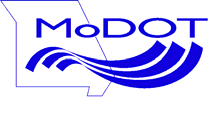             Section 1040, 1043, and 1044 Shipping Report Form                           (Guardrail, End Terminals, Guard Cable and Components; Fence Material; Delineator Posts)MoDOT Region Requested:__________	MoDOT Contact Email or Fax Number Requested: ______________________________Name:	 		Response Desired By:	Required for All Steel ProductsSignature:    		Email	Fax	I hereby certify that all the steel referenced above is in compliance withTitle 23, CFR, “Buy America Requirements” per MoDOT SpecificationTitle:    		Date:    	Email Address:    	106.9.Signature:    	A Shipping Report Form must precede every Guardrail, Fence, Delineator post, etc material shipment.The MoDOT ID(s) shown above must also appear on your invoice and/or bill of lading.RS-1040 Form 1 (Rev. 03/2016)Supplier/Distributor:Supplier/Distributor:Supplier/Distributor: Supplier/Distributor Phone Number: Supplier/Distributor Phone Number: Supplier/Distributor Phone Number: Supplier/Distributor Phone Number: Supplier/Distributor Phone Number:Supplier/Distributor Stockyard Location:Supplier/Distributor Stockyard Location:Supplier/Distributor Stockyard Location:Supplier/Distributor Fax Number:Supplier/Distributor Fax Number:Supplier/Distributor Fax Number:Supplier/Distributor Fax Number:Supplier/Distributor Fax Number:The following material will be shipped to the indicated project. The listed and associated materials are in accordance with the corresponding specifications.The following material will be shipped to the indicated project. The listed and associated materials are in accordance with the corresponding specifications.The following material will be shipped to the indicated project. The listed and associated materials are in accordance with the corresponding specifications.The following material will be shipped to the indicated project. The listed and associated materials are in accordance with the corresponding specifications.The following material will be shipped to the indicated project. The listed and associated materials are in accordance with the corresponding specifications.The following material will be shipped to the indicated project. The listed and associated materials are in accordance with the corresponding specifications.The following material will be shipped to the indicated project. The listed and associated materials are in accordance with the corresponding specifications.The following material will be shipped to the indicated project. The listed and associated materials are in accordance with the corresponding specifications.Product(s)Brand NameContract IDLine No.Shipping DateQuantityUnits(ft, each, etc.)MoDOT      ID(Entered by MoDOT)